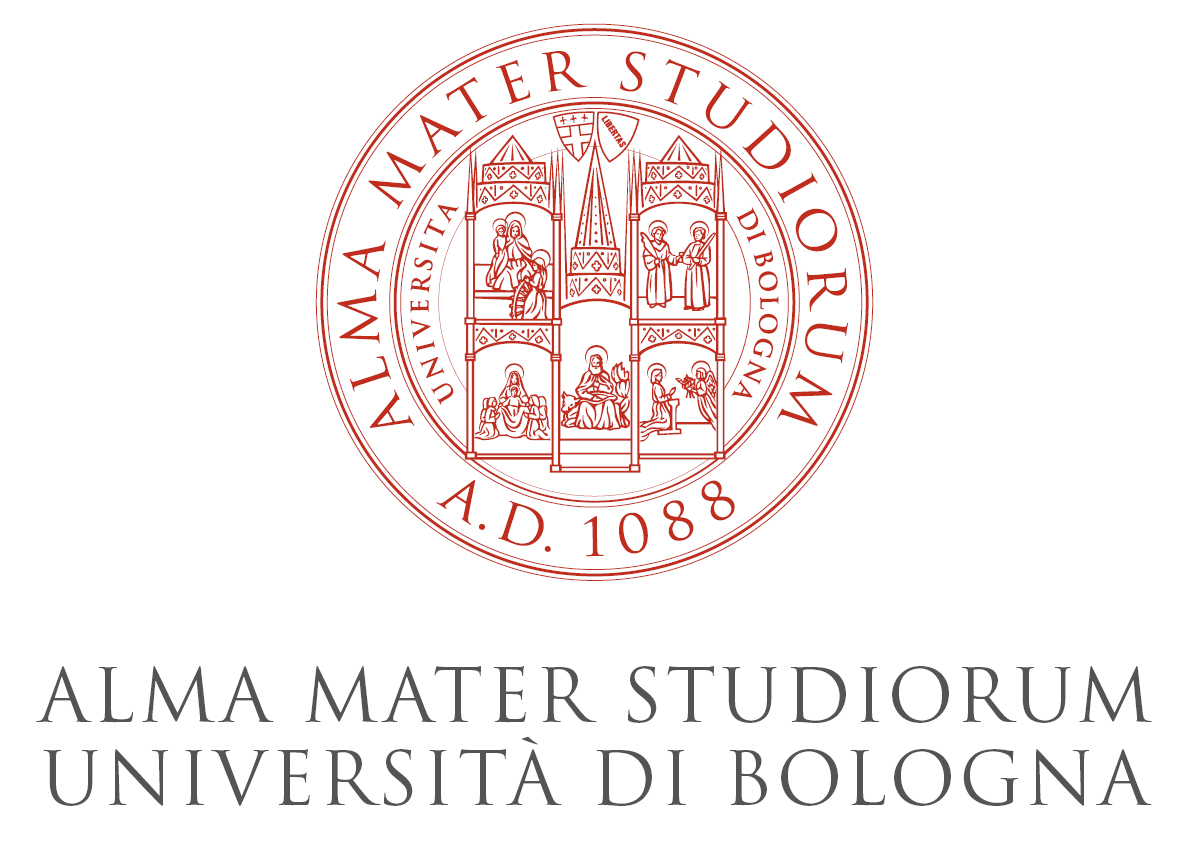 FAC-SIMILE FORM DI CANDIDATURABANDO MAKERSPACEIl presente documento rappresenta solo un fac-simile.Saranno ritenute valide solo le candidature ricevute tramite la compilazione del bando online.Tutti i campi sono obbligatori ad eccezione di quelli indicati come facoltativiPARTE 1 – SOGGETTO PROPONENTENome e CognomeMatricola UniboNumero di telefonoE-mail istituzionaleIl tuo Corso di laureaPARTE 2 – PROPOSTATitolo del progettoDescrizione delle attività svolte o che si intende svolgere per il Ciclo di Imprenditorialità studentesca (e.g. Partecipazione a Bandi, Eventi, Corsi e/o workshop dedicati all’imprenditorialità accademica)Descrizione del progetto imprenditoriale (Obiettivo, idea imprenditoriale)Descrizione del servizio tecnico che richiedi (Macchine e materiali da utilizzare)Importo richiesto per il servizioAltre informazioni utili (facoltativo)Indicare Corsi, Eventi, o attività del Ciclo Imprenditorialità KTO svolti o in corso di svolgimentoPresentazione sintetica dell’idea imprenditoriale: obiettivo da raggiungere, modello di business, carattere innovativo e valore aggiunto del progetto rispetto allo stato dell’arteDettaglio del supporto tecnico richiesto: macchine, materiali e altri strumenti necessari alla realizzazione del prototipo; obiettivo finale e valore aggiunto del prototipo nell’ambito del progetto imprenditoriale…… Euro